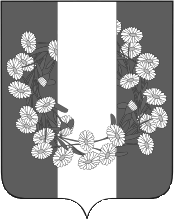 АДМИНИСТРАЦИЯ БУРАКОВСКОГО СЕЛЬСКОГО ПОСЕЛЕНИЯ КОРЕНОВСКОГО РАЙОНАПОСТАНОВЛЕНИЕот 15.12.2017                                                                                                                              № 143хут.БураковскийОб утверждении Положения о порядке представления гражданами,претендующими на замещение должностей муниципальной службы, имуниципальными служащими администрации Бураковского сельского поселения Кореновского района сведений о доходах, об имуществе иобязательствах имущественного характераВ соответствии с частью 2 статьи 8 Федерального закона от 25 декабря 2008 года №273-ФЗ «О противодействии коррупции», Федеральным законом от   2 марта 2007 года №25-ФЗ «О муниципальной службе в Российской Федерации», Законом Краснодарского края от 8 июня 2007 года №1244-КЗ «О муниципальной службе в Краснодарском крае», администрация Бураковского сельского поселения Кореновского района п о с т а н о в л я е т:1. Утвердить Положение о порядке представления гражданами, претендующими на замещение должностей муниципальной службы, и муниципальными служащими администрации Бураковского сельского поселения Кореновского района сведений о доходах, об имуществе и обязательствах имущественного характера (прилагается). 2.Общему отделу администрации Бураковского сельского поселения Кореновского района (Абрамкина) обнародовать настоящее постановление в установленных местах и разместить его на официальном сайте органов местного самоуправления Бураковского сельского поселения Кореновского района в сети Интернет.3. Постановление вступает в силу после его официального обнародования. Глава Бураковского сельского поселения Кореновского района                                                                      Л.И.ОрлецкаяПОЛОЖЕНИЕо порядке представления гражданами, претендующими на замещениедолжностей муниципальной службы, и муниципальными служащимиадминистрации Бураковского сельского поселения Кореновского района сведений о доходах, об имуществе и обязательствах имущественного характера1.Настоящее Положение определяет порядок представления гражданами, претендующими на замещение должностей муниципальной службы администрации Бураковского сельского поселения Кореновского района и муниципальными служащими, замещающими указанные должности, сведений о своих доходах, об имуществе и обязательствах имущественного характера, а также о доходах, об имуществе и обязательствах имущественного характера своих супруги (супруга) и несовершеннолетних детей (далее – сведения о доходах, об имуществе и обязательствах имущественного характера).          2.Обязанность представлять сведения о доходах, об имуществе и обязательствах имущественного характера возлагается на гражданина, претендующего на замещение должностей муниципальной службы, включенных в соответствующий перечень, утверждаемый муниципальным правовым актом и на муниципального служащего, замещающего по состоянию на 31 декабря отчетного года указанные должности.          3. Сведения о доходах, об имуществе и обязательствах имущественного характера представляются по утвержденной Президентом Российской Федерации форме справки:           а) гражданами, претендующими на замещение должностей муниципальной службы, включенных в соответствующий перечень (далее –граждане);         б) муниципальными служащими, замещающими должности муниципальной службы, включенные в соответствующий перечень, - ежегодно, не позднее 30 апреля года, следующего за отчетным.      	4. Гражданин, претендующий на замещение должности муниципальной службы представляет:а) сведения о своих доходах, полученных от всех источников (включая доходы по прежнему месту работы или месту замещения выборной должности, пенсии, пособия, иные выплаты) за календарный год, предшествующий году подачи документов для замещения должности муниципальной службы, а также сведения об имуществе, принадлежащем ему на праве собственности, и о своих обязательствах имущественного характера по состоянию на первое число месяца, предшествующего месяцу подачи документов для замещения должности муниципальной службы (на отчётную дату);          б) сведения о доходах супруги (супруга) и несовершеннолетних детей, полученных от всех источников (включая заработную плату, пенсии, пособия, иные выплаты) за календарный год, предшествующий году подачи гражданином документов для замещения должности муниципальной службы, а также сведения об имуществе, принадлежащем им на праве собственности, и об их обязательствах имущественного характера по состоянию на первое число месяца, предшествующего месяцу подачи гражданином документов для замещения должности муниципальной службы (на отчётную дату). 5. Муниципальный служащий, замещающий должность муниципальной службы (далее - муниципальный служащий), включённую в соответствующий перечень, представляет ежегодно:а) сведения о своих доходах, полученных за отчётный период (с 1 январяпо 31 декабря) от всех источников (включая денежное содержание, пенсии, пособия, иные выплаты), а также сведения об имуществе, принадлежащем ему на праве собственности, и о своих обязательствах имущественного характера по состоянию на конец отчётного периода;        	б) сведения о доходах, супруги (супруга) и несовершеннолетних детей, полученных за отчётный период (с 1 января по 31 декабря) от всех источников (включая заработную плату, пенсии, пособия, иные выплаты), а также сведения об имуществе, принадлежащем им на праве собственности, и об их обязательствах имущественного характера по состоянию на конец отчётного периода.6. Сведения о доходах, об имуществе и обязательствах имущественного характера представляются в общий отдел администрации Бураковского сельского поселения Кореновского района лицам, ответственным за ведение кадровой работы.        	7. В случае, если гражданин или муниципальный служащий обнаружили, что в представленных ими в общий отдел администрации сведениях о доходах, об имуществе и обязательствах имущественного характера не отражены или не полностью отражены какие-либо сведения либо имеются ошибки, они вправе представить уточненные сведения в порядке, установленном настоящим  Положением.       	Муниципальный служащий может представить уточнённые сведения в течение одного месяца после окончания срока, указанного в подпункте б) пункта 3 настоящего Положения. Гражданин может представить уточнённые сведения в течение одного месяца со дня представления сведений в соответствии с подпунктом а) пункта 3 настоящего Положения.        8. В случае непредставления по объективным причинам муниципальным служащим сведений о доходах, об имуществе и обязательствах имущественного характера супруги (супруга) и несовершеннолетних детей данный факт подлежит рассмотрению на заседании Комиссии по соблюдению требований к служебному поведению муниципальных служащих и урегулированию конфликта интересов на муниципальной службе в администрации Бураковского сельского поселения  Кореновского района.        	9. Проверка достоверности и полноты сведений о доходах, об имуществеи обязательствах имущественного характера, представляемых в соответствии с настоящим Положением гражданами, муниципальными служащими, осуществляется в соответствии с законодательством Российской Федерации в порядке, определяемом нормативными правовыми актами Краснодарского края.         10.Сведения о доходах, об имуществе и обязательствах имущественного характера, представляемые в соответствии с настоящим Положением гражданином, муниципальным служащим, относятся к информации ограниченного доступа. Сведения о доходах, об имуществе и обязательствах имущественного характера, представляемые гражданином, в случае не поступления данного гражданина на муниципальную службу, в дальнейшем не могут быть использованы и подлежат уничтожению.               Сведения о доходах, об имуществе и обязательствах имущественного характера, представляемые в соответствии с настоящим Положением гражданином, муниципальным служащим, отнесенные федеральным законом к сведениям, составляющим государственную тайну, подлежат защите в соответствии с законодательством Российской Федерации о государственной тайне.        	11. Не допускается использование сведений о доходах, об имуществе и обязательствах имущественного характера, представляемых гражданами, муниципальными служащими, для установления либо определения его платежеспособности и платежеспособности его супруги (супруга) и несовершеннолетних детей, для сбора в прямой или косвенной форме пожертвований (взносов) в фонды общественных объединений либо религиозных или иных организаций, а также в пользу физических лиц.       	12. Лица, виновные, в разглашении сведений о доходах, об имуществе и обязательствах имущественного характера, представляемых гражданином, муниципальным служащим в соответствии с настоящим Положением, либо в использовании этих сведений в целях, не предусмотренных федеральными законами, несут ответственность в соответствии с законодательством Российской Федерации.        	13. Сведения о доходах, об имуществе и обязательствах имущественного характера, представленные в соответствии с настоящим Положением гражданином, муниципальным служащим, и информация о результатах проверки достоверности и полноты этих сведений приобщаются к личному делу муниципального служащего.        	14. Непредставление гражданином при поступлении на муниципальную службу представителю нанимателя (работодателю) сведений о доходах, об имуществе и обязательствах имущественного характера, а также сведений о доходах, об имуществе и обязательствах имущественного характера своих супруги (супруга) и несовершеннолетних детей, либо представление заведомо недостоверных или неполных сведений является основанием для отказа в приёме указанного гражданина на муниципальную службу.      	15. Непредставление муниципальным служащим, включённым в соответствующий перечень, сведений о доходах, об имуществе и обязательствах имущественного характера, а также сведений о доходах, об имуществе и обязательствах имущественного характера своих супруги (супруга) и несовершеннолетних детей, либо представление заведомо недостоверных или неполных сведений является правонарушением, влекущим увольнение муниципального служащего с муниципальной службы.Глава Бураковского сельского поселения Кореновского района                                                                         Л.И.ОрлецкаяЛИСТ СОГЛАСОВАНИЯпроекта постановления администрации Бураковского сельского поселения Кореновского района, Краснодарского края от ___________ № ____ «Об утверждении Положения о порядке представления гражданами,претендующими на замещение должностей муниципальной службы, имуниципальными служащими администрации Бураковского сельского поселения Кореновского района сведений о доходах, об имуществе иобязательствах имущественного характера»Проект подготовлен и внесен:Общим отделом администрации Бураковскогосельского поселенияКореновского районаНачальник общего отделаадминистрации  Бураковскогосельского поселенияКореновского района                                                                      З.П.АбрамкинаПроект согласован:Начальник финансового отдела 				администрации  Бураковскогосельского поселенияКореновского района		                                                 И.П.Санькова	ПРИЛОЖЕНИЕУТВЕРЖДЕНОпостановлением администрацииБураковского сельского поселенияКореновского районаот  15 декабря 2017 года  № 143